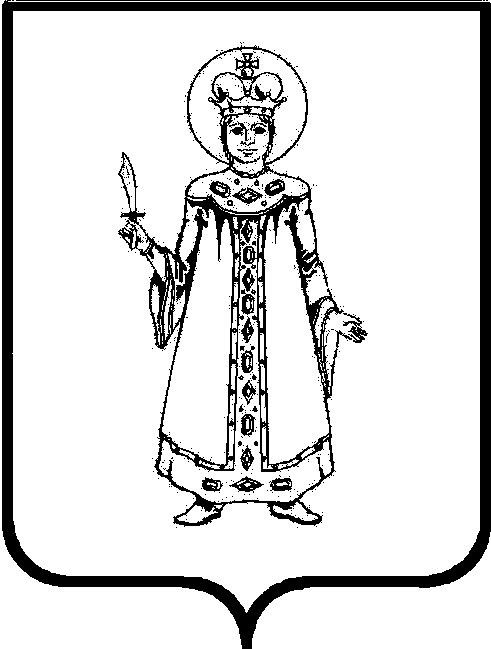 П О С Т А Н О В Л Е Н И ЕАДМИНИСТРАЦИИ СЛОБОДСКОГО СЕЛЬСКОГО ПОСЕЛЕНИЯ УГЛИЧСКОГО МУНИЦИПАЛЬНОГО РАЙОНАот 29.03.2019  № 62Об утверждении Плана мероприятий по подготовке и празднованию 74-ой годовщины  Победы  в  Великой Отечественной войне 1941-1945 гг. на 2019 годВ целях организации подготовки и празднования 74-ой годовщины  Победы в Великой Отечественной войне  1941-г. на территории Слободского сельского поселения, руководствуясь  Уставом Слободского сельского поселенияАДМИНИСТРАЦИЯ ПОСЕЛЕНИЯ ПОСТАНОВЛЯЕТ:1. С 25 апреля  2019 г. по 7 мая  2019 г.  провести мероприятия по организации благоустройства памятников, обелисков, проведению субботников, организации шефства над могилами ветеранов и участников, не имеющих родственников. 2. Назначить лицом, ответственным за проведения мероприятий по организации благоустройства памятников, обелисков, проведению субботников, организации шефства над могилами ветеранов и участников, не имеющих родственников, директора МУ «Комбытсервис» Слободского сельского поселения Пряничникову Анну Николаевну.3. Провести мероприятия по организации празднования 74-ой годовщины Победы в Великой Отечественной войне 1941-1945 годов на 2019 год согласно Приложению 1.4. Назначить лицом, ответственным за проведение  мероприятий по организации празднования 74-ой годовщины Победы в Великой Отечественной войне 1941-1945 годов на 2019 год, директора МБУ «Покровский дом культуры» Буланову Светлану Николаевну.5. Утвердить Список ветеранов Великой Отечественной войны,  проживающих на территории Слободского сельского поселения, согласно приложению 2.6. Контроль за исполнением настоящего постановления оставляю за собой.7.Настоящее постановление вступает в силу с момента подписания.Глава Слободского сельского поселения                      М.А. Аракчеева Приложение 1               к постановлению АдминистрацииСлободского сельского поселения                                                                                                               от  29.03.2019 № 62ПЛАНмероприятий по подготовке и празднованию 74-ой годовщины  Победы в Великой Отечественной войне 1941-1945 годов на 2019 годПриложение 2               к постановлению АдминистрацииСлободского сельского поселения                                                                                                               от  29.03.2019 № 62СПИСОК ветеранов Великой Отечественной войны, проживающих на территории Слободского сельского поселенияВЕТЕРАНЫ (инвалиды ВОВ, участники ВОВ, военнослужащие в ВОВ) – 2 чел.БЛОКАДНИКИ – 2 чел.ТРУЖЕНИКИ ТЫЛА – 38 чел.№Название мероприятияДата проведенияМесто проведения1Акция «Письмо ветерану»05.05.19ДЦ «Зелёная Роща»2Молодежная акция «Георгиевская ленточка – символ Победы»08.05.19Клементьевский СК3Акция «Бессмертный полк в Зелёной роще»08.05.19ДЦ «Зелёная Роща»4Возложение венков и цветов к Обелиску Славы в д. Васильки и с. Чурьяково08.05.19 ДЦ «Зелёная Роща»5Литературно-музыкальный вечер«Песни Победы», посвящённый Дню Победы и к 95-летию Б. Окуджавы и Ю. Друниной08.05.19 ДЦ «Зелёная Роща»6Акция – шествие«Бессмертный полк»09.05.19Дивногорский СДК7Митинг, возложение цветов к обелиску» Память, которой не будет конца»09.05.19Дивногорский СДК8Праздничный концерт«Мы замолкаем, глядя в небеса»09.05.19Дивногорский СДК9Подготовка и участие в марше «Бессмертный полк шагает по селу»09.05.19Клементьевский СК10День Победы.Торжественное возложение цветов к обелиску09.05.19.Клементьевский СК11День Победы.Праздничный концерт «Весна Победы!»09.05.19.Клементьевский СК12Танцевальный вечер «Салют Победы»09.05.19Клементьевский СК13Шествие «Бессмертный полк в селе Никольском»9.05.19Никольский СК14Торжественное возложение цветов и венков к Мемориалу Славы9.05.19Никольский СК15Театрализованный концерт «Победы славные дни»9.05.19Никольский СК16Радиоконцерт ко Дню Победы9.05.19Покровское СДК17Патриотическая акция «Георгиевская ленточка на груди»9.05.19Покровское СДК18Акция-шествие «Бессмертный полк шагает по планете»9.05.19Покровское СДК19Торжественное возложение венков к обелиску славы ко Дню Победы9.05.19Покровское СДК20«Тревожная молодость» - театрализованная-музыкальная композиция ко Дню Победы9.05.19Покровское СДКОкругНаселенный пунктФ.И.О. СлободскойЗеленая Роща, д.12, кв.161.Осетров Евгений ДмитриевичСлободскойСлободскойЗеленая Роща, д.5, кв.232.Королёв Илья ИвановичСлободскойОкругНаселенный пунктФ.И.О. Покровский Антухово1.Кочерова Галина МихайловнаСлободскойЗеленая Роща, д.13, кв.72.Яковлев Борис КонстантиновичОкругНаселенный пунктПоздравлениеДополнительно для поздравленияОкругНаселенный пунктФ.И.О.Ф.И.О.КлементьевскийКлементьево, ул.Городская, д.141.Галков Анатолий КонстантиновичКлементьевскийПономарицы2.Корнокова Лидия ИвановнаНикольскийНикольское, ул.Центральная, д.21. Исаев Алексей НиколаевичНикольскийНикольское, ул.Клубная, д.20А2.Шорохова  Антонина Дмитриевна3. Шорохов Михаил ПавловичНикольскийВыползово4.Новикова Людмила ПавловнаНикольскийХомерово5.Ягодина София Ивановна НикольскийЧубуково6.Александрова Галина ВасильевнаНикольскийЧубуково7.Чистякова Надежда НиколаевнаПокровский Покровское, ул.Центральная, д.331.Знаменская Алевтина НиколаевнаПокровский Покровское, ул.Центральная, д.82.Шешверина Нина МихайловнаПокровский Кузнецово3.Тихомирова Нина ИвановнаПокровский Антухово4.Киселева Елизавета ПавловнаПокровский Иванцево5.Тюрина Тамара ПавловнаСлободской Золоторучье, д.41.Панова Антонина ЕвгеньевнаСлободской Золоторучье, ул.Сиреневая 2корп.1кв.62.Чистяков Виктор АлексеевичСлободской Золоторучье, д.413.Маркова Зинаида ПавловнаСлободской Золоторучье, ул.Сиреневая, д.2, копр.1, кв.34.Быкова Надежда АлександровнаСлободской Зеленая Роща, д.1, кв.125.Шаванова Римма ДмитриевнаСлободской Зеленая Роща, д.12, кв.166.Осетрова Валентина СергеевнаСлободской Зеленая Роща, д.18А, кв.67. Копылова Виктория НиколаевнаСлободской Зеленая Роща, д.19, кв.238. Хмелёва Валентина НиколаевнаСлободской Чурьяково, д.279.Павлова Мария ИвановнаСлободской Чурьяково, д.3710.Калистратова Нина ПавловнаСлободской Чурьяково, д.4711. Замесова Тамара Михайловна (вдова ветерана ВОВ)Слободской Чурьяково, д.4812.Амаева Зара (реабилитир. лица)Слободской Чурьяково, д.67А13.Лебедева Зоя  ПавловнаСлободской Чурьяково, д.10114.Осипенко Екатерина АнфимовнаСлободской Дивная Гора, ул.Лесная, д.215.Кузнецов Павел ФлегонтовичСлободской Дивная Гора, ул.Центральная, д.2516.Глактионов Василий ИвановичСлободской Дивная Гора, ул.Центральная, д.2517.Глактионова Мария ПавловнаСлободской Варгуново, д.918.Силина Нина АлександровнаСлободской Варгуново, д.1319.Белова Аполинария АлександровнаСлободской Высоково, д.1420.Власов Николай ТимофеевичСлободской Калиновка21Мозжухина Александра ДмитриевнаСлободской Васильки22.Земскова Антонина КонстантиновнаСлободской Васильки23. Томилина Лидия Яковлевна (вдова ветерана ВОВ)Слобода, д. 1724. Иванова Елизавета СергеевнаИТОГО по поселению  42    ветерана  ВОВИТОГО по поселению  42    ветерана  ВОВИТОГО по поселению  42    ветерана  ВОВИТОГО по поселению  42    ветерана  ВОВ